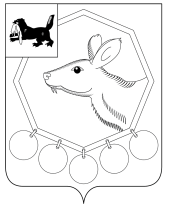 23.06.2021 г. №141п/21РОССИЙСКАЯ ФЕДЕРАЦИЯИРКУТСКАЯ ОБЛАСТЬМУНИЦИПАЛЬНОЕ ОБРАЗОВАНИЕ«БАЯНДАЕВСКИЙ РАЙОН»МЭРПОСТАНОВЛЕНИЕО ВНЕСЕНИИ ИЗМЕНЕНИЙ В ПОСТАНОВЛЕНИЕ МЭРА ОТ 12.11.2020 №198п/20«О ВВЕДЕНИИ РЕЖИМА ФУНКЦИОНИРОВАНИЯ ПОВЫШЕННОЙ ГОТОВНОСТИ НА ТЕРРИТОРИИ БАЯНДАЕВСКОГО РАЙОНА»В соответствии со статьей 11 Федерального закона от 21 декабря 1994 года № 68-ФЗ «О защите населения и территорий от чрезвычайных ситуаций природного и техногенного характера», Указом Президента Российской Федерации от 11 мая 2020 года № 316 «Об определении порядка продления действия мер по обеспечению санитарно- эпидемиологического благополучия населения в субъектах Российской Федерации в связи с распространением новой коронавирусной инфекции (COVID-19)», с учетом протокола заседания санитарно-противоэпидемической комиссии при Правительстве Иркутской области от 10 июня 2021 года, руководствуясь Указом губернатора Иркутской области от 12 июня 2021 года № 163-уг "О внесении изменений в указ Губернатора Иркутской области от 12 октября 2020 года № 279-уг", Указом губернатора Иркутской области от 16 июня 2021 года № 165-уг «О внесении изменений в указ Губернатора Иркутской области от 12 октября 2020 года № 279-уг», статьями 33, 48 Устава МО «Баяндаевский район»,ПОСТАНОВЛЯЮ:1. Внести в постановление Мэра МО «Баяндаевский район» от 12  ноября 2020 года № 198п/20 "О режиме функционирования повышенной готовности на территории Баяндаевского района" (далее - постановление) следующие изменения:1) Правила поведения при введении режима повышенной готовности на территории Баяндаевского района, на которой существует угроза возникновения чрезвычайной ситуации в связи с распространением новой коронавирусной инфекции (COVID-19) (Порядок передвижения на территории Баяндаевского района лиц и транспортных средств, за исключением транспортных средств, осуществляющих межрегиональные перевозки), установленные постановлением, дополнить пунктом 7.1 следующего содержания:«7.1. Общественным объединениям, структурам территориального общественного самоуправления, трудовым коллективам, органам управления юридическими лицами, собраниям собственников недвижимого имущества, органам (организациям), наделенным публичными полномочиями на территории муниципального образования «Баяндаевский район», иным объединениям граждан воздержаться от проведения мероприятий с очным участием граждан в период с 12 июня 2021 года по 9 июля 2021 года.»;2) в Перечень организаций и индивидуальных предпринимателей, деятельность которых приостановлена (ограничена) в целях обеспечения санитарно-эпидемиологического благополучия населения в связи с распространением новой коронавирусной инфекции (COVID-19), установленный постановлением, внести следующие изменения:подпункт 5 пункта 2 изложить, в следующей редакции:«2.5. предоставление услуг в области исполнительских искусств, за исключением концертов, проводимых в форме гастрольной или выездной деятельности (код ОКВЭД 2: 90.01), услуг концертных залов, театров, включая услуги билетных касс (код ОКВЭД 2: 90.04.10.1 10), услуг музеев (код ОКВЭД 2: 91.02), зоопарков (код ОКВЭД 2: 91.04.1);»;пункт 3 изложить в следующей редакции:«3. Приостановить, на территории Баяндаевского района деятельность организаций независимо от организационно-правовой формы и формы собственности, а также индивидуальных предпринимателей (далее - хозяйствующие субъекты), осуществляющих организацию и постановку концертов, проводимых в форме гастрольной или выездной деятельности (код ОКВЭД 2: 90.01), предоставляющих услуги ночных клубов (дискотек) (код ОКВЭД 2: 90.04) предоставляющих услуги в области развлечений и отдыха. (код ОКВЭД 2: 93.2); предоставляющих услуги в области творчества, искусства и развлечений (код ОКВЭД 2: 90), за исключением деятельности, которая ограничена в соответствии с подпунктом 5 пункта 2 настоящего Перечня, предоставляющих услуги в области развлечений и отдыха (код ОКВЭД 2: 93.2);».абзац первый пункта 11 изложить в следующей редакции:«11. Допускается деятельность хозяйствующих субъектов, указанных в подпункте 5 пункта 2 настоящего Перечня, предоставляющих услуги в области творчества, искусства и развлечений, при условии заполнения концертного зала, театра, цирка зрителями не более 50% от установленного количества зрителей»абзацы третий и четвертый пункта 11 признать утратившими силу;пункт 12 дополнить абзацем следующего содержания:«При осуществлении деятельности хозяйствующих субъектов, указанных в подпункте 5 пункта 2 настоящего Перечня, допускается проведение спортивных и физкультурных соревнований в открытых и закрытых объектах спорта при условии отсутствия зрителей»в пункте 14 цифры «75% заменить цифрами «50%».2. Настоящее постановление подлежит официальному опубликованию на сайте администрации МО «Баяндаевский район».3.Постановление вступает в силу с момента подписания.Мэр МО «Баяндаевский район»А.П. Табинаев